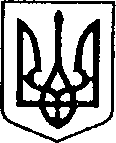 УКРАЇНАЧЕРНІГІВСЬКА ОБЛАСТЬН І Ж И Н С Ь К А    М І С Ь К А    Р А Д АВ И К О Н А В Ч И Й    К О М І Т Е ТР І Ш Е Н Н Явід_18.06.2020__ р.		м. Ніжин		                     № 203Про розгляд матеріалівкомісії з питань захисту прав дитини	Відповідно до статей 34, 51, 52, 53, 59, 73 Закону України «Про місцеве самоврядування в Україні», Регламенту виконавчого комітету Ніжинської міської ради, затвердженого рішенням виконавчого комітету Ніжинської міської ради Чернігівської області VII скликання від 11 серпня 2016 року № 220 (зі змінами) та  розглянувши заяви громадян, виконавчий комітет міської ради вирішив:На підставі статей 176, 177 Сімейного кодексу України, статей 17, 18 Закону України «Про охорону дитинства», статті 12 Закону  України «Про основи соціального захисту бездомних громадян і безпритульних дітей», статті 32 Цивільного кодексу України дозволити:ПІБ подарувати ПІБквартиру № 42 в будинку №120, корпус 3 по вулиці (конфіденційна інформація) в місті Ніжині, що належить йому згідно з довідкою №08 від 20.01.1992 року, виданою житлово-будівельним кооперативом (конфіденційна інформація), та  в якій на реєстраційному обліку перебувають малолітні ПІБ, 26.12.2012 р.н., та ПІБ, 04.10.2007 р.н.  При цьому права та інтереси малолітніх не будуть порушені, оскільки місце їх реєстрації не зміниться.ПІБподарувати ПІБ1/3 частину квартири №70 в будинку №101 по вулиці (конфіденційна інформація) в місті Ніжині, що належить їй згідно зі свідоцтвом про право власності /ЯЯЯ 144047 /18.06.2007/, та співвласником якої є неповнолітня ПІБ, 01.06.2005 р.н. При цьому права та інтереси неповнолітньої  не будуть порушені, оскільки частка у її у власності  не зміниться.ПІБ, ПІБкупити на ім’я малолітньої дитини, ПІБ, 01.12.2007 року народження, земельну ділянку (кадастровий номер (конфіденційна інформація)) за адресою: Чернігівська область, місто Ніжин, вулиця (конфіденційна інформація) будинок № 15, та підписати договір купівлі.2. На підставі статті 251 Сімейного кодексу України, пункту 1 статті 75 Цивільного кодексу України, пункту 49 Постанови Кабінету Міністрів України від 24.09.2008 р. №866 «Питання діяльності органів опіки та піклування, пов’язаної із захистом прав дитини» звільнити ПІБ від обов’язків опікуна над дитиною, позбавленою батьківського піклування, ПІБ, 04.09.2009 р.н.(Заява ПІБ.)       3.На підставі статті 161 Сімейного кодексу України, керуючись принципом 6 Декларації прав дитини та відповідно до пункту 18 Постанови Кабінету Міністрів України від 02.03.2016 р. №207 «Про затвердження Правил реєстрації місця проживання та Порядку передачі органами реєстрації інформації до Єдиного державного демографічного реєстру» визначити постійне місце проживання малолітньої дитини, ПІБ, 08.04.2020 р. н., з мамою, ПІБ, за адресою: місто Ніжин, вулиця (конфіденційна інформація), будинок № 23.      4.На підставі статей 157, 158 Сімейного кодексу України встановити дні побачень ПІБз малолітнім сином, ПІБ, 08.01.2015 року народження, щотижня впродовж 2 днів за попередньою домовленістю з мамою, ПІБ, з 09-00 год. першого дня до 21-00 год. другого дня.      5. Начальнику служби у справах дітей Рацин Н.Б. забезпечити оприлюднення даного рішення на офіційному сайті міської ради протягом 5 робочих днів з дня його прийняття.     6. Контроль за виконаннямрішенняпокласти на заступника міськогоголовиз питань діяльності виконавчих органів ради Алєксєєнка І.В.Головуючий  на засіданні виконавчого комітету Ніжинської міської ради перший заступник міського голови            	                    Г.ОЛІЙНИК                            